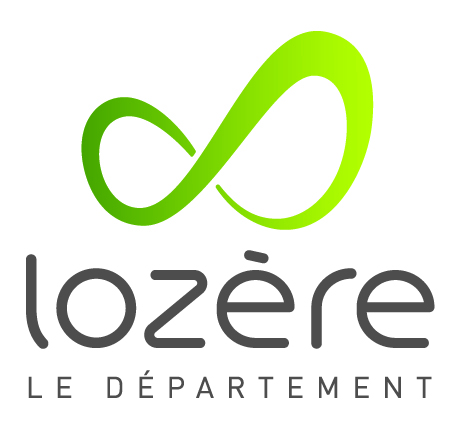 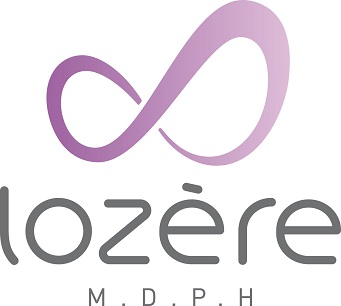 FORMULAIRE DE SAISINE RAPTDEMANDE D’INTERVENTION DE LA RAPT (RÉPONSE ACCOMPAGNÉE POUR TOUS)- Demande d’analyse de la situation complexe, d’expertise ou d’évaluation complémentaire.- Demande de PAG (Plan d’Accompagnement Global)-Demande à bénéficier de « pair aidance » (mise en relation avec une personne ressource ou une association œuvrant dans mon type de handicap)* Vous avez la possibilité de cocher plusieurs cases.Si vous souhaitez être aidé(e) pour remplir cette fiche, vous pouvez vous
faire accompagner par un membre de l’équipe joignable au : 04.66.49.60.70 ou mda@lozere.fr.et rapt@lozere.frIntervenants impliqués dans l’accompagnement actuel : coordonnées des professionnels  (Médico-social, sanitaire, éducation nationale, social, autre)Joindre si vous en disposez les comptes-rendus de synthèse et d’intervention des divers professionnels (éducatifs, médicaux, sociaux, etc.) ainsi que les courriers de refus et/ ou de fin de prise en charge des établissements. Le présent dossier ainsi que ces éléments sont à renvoyer à la MDA de Lozère :Par courrier: Maison Départementale de l'Autonomie                       6, Avenue du Père Coudrin                       48000 MENDEPar courriel : mda@lozere.fr et rapt@lozere.fr  								Signature de l'usager ou de son représentant légalDate :Date :Personne concernée par la saisine :Nom/Prénom :Date de naissance :Adresse :Nom/ prénom et adresse du représentant légal en précisant le type de  mesure s'il y a:Situation familiale :□ Seul(e)     □ En couple      □ En famillePersonne ayant accompagné la rédaction de la demande :Nom/prénom : Organisme/fonction :Téléphone/courriel :Avez vous un dossier MDPH en Lozère?     □ Oui                     □ Non     □ Hors LozèreSi hors Lozère, merci de bien vouloir joindre les notifications.Orientation CDAPH en cours :                                                N° de dossier si  connu : Avez vous un dossier MDPH en Lozère?     □ Oui                     □ Non     □ Hors LozèreSi hors Lozère, merci de bien vouloir joindre les notifications.Orientation CDAPH en cours :                                                N° de dossier si  connu : MOTIFS DE LA SAISINE :MOTIFS DE LA SAISINE :MOTIFS DE LA SAISINE :Caractéristiques de la situationxVeuillez cocher la ou les cases qui vous concernent* Cocher les cases correspondantes (possibilité d'en saisir plusieurs).  - Indisponibilité des réponses connues* Cocher les cases correspondantes (possibilité d'en saisir plusieurs).- Inadaptation des réponses connues* Cocher les cases correspondantes (possibilité d'en saisir plusieurs).- Complexité de la réponse à apporter* Cocher les cases correspondantes (possibilité d'en saisir plusieurs).- Risque de rupture du parcours de la personne* Cocher les cases correspondantes (possibilité d'en saisir plusieurs).- Constat de rupture du parcours de la personne* Cocher les cases correspondantes (possibilité d'en saisir plusieurs).- Perspective d'améliorer la qualité de l'accompagnement selon les priorités définies par délibération de la commission exécutive* Cocher les cases correspondantes (possibilité d'en saisir plusieurs).- Aucun des motifs précédemment énoncésCommentaire : (description de la situation, éléments utiles à préciser : situation familiale, facteurs de fragilité, handicap principal, difficultés principales, rôle du ou des aidants familiaux…)Définition des besoins (éducatifs, scolarisation, thérapeutiques, insertion sociale, insertion professionnelle, aide aux aidants…) non satisfaits à ce jour de vous-même ou de la personne concernée :Quelles démarches ont déjà été entreprises et quels sont les freins identifiés quant à la mise en œuvre des décisions CDAPH ?Quelles solutions/ projets avez-vous envisagés pour vous-même ou pour la personne concernée ?STRUCTURENOMDATE DE DEBUT DE PRISE EN CHARGE OU ACCUEILNATURE ET FREQUENCE DE L'ACCOMPAGNEMENT ACTUEL